Калейдоскоп наук№1 Обобщающая работа по разделу МатематикаЦель: оценить уровень общеобразовательной подготовки обучающихся 4 класса в соответствии с требованиями ФГОС. Проверяемые умения:-умение выполнять арифметические действия с числами и числовыми выражениями;-умение использовать начальных математических знаний для описания и объяснения окружающих предметов, процессов, явлений, для оценки количественных и пространственных отношений предметов, процессов, явлений; -умение решать текстовые задачи в три-четыре действия;-умение исследовать, распознавать и изображать геометрические фигуры;- умение работать с таблицами, схемами, графиками, диаграммами, анализировать и интерпретировать данные;-умение описывать взаимное расположение предметов в пространстве и на плоскости;- умение интерпретировать информацию (объяснять, сравнивать и обобщать данные, делать выводы и прогнозы);-умения решать текстовые задачи в три-четыре действия. Время выполнения работы – 40 минут.Выполнять в тетради.1. Задание 1 Найди значение выражения 43 − 27.2. Задание 2 Найди значение выражения 7 + 3 · (8 + 12).3. Задание 3 Рассмотри рисунок и ответь на вопрос: сколько рублей сдачи получит покупатель, расплатившийся за пакет молока и батон хлеба купюрой в 100 рублей?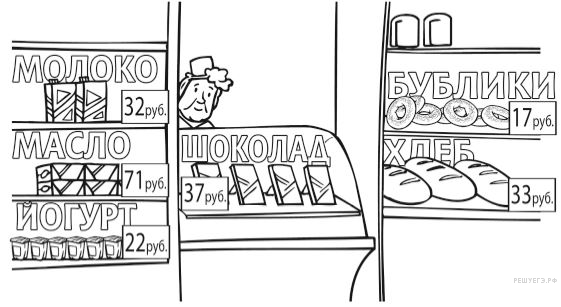 Запиши решение и ответ.4. Задание 4 Во сколько начались занятия спортивной секции, если они длились 1 час 30 минут и закончились в 17 часов 15 минут?5. Задание 5.1 На клетчатом поле со стороной клетки 1 см изображён прямоугольник.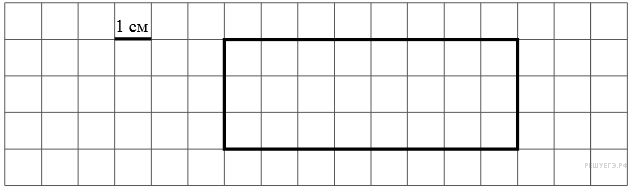 Найди площадь этого прямоугольника.6. Задание 5.2 На клетчатом поле со стороной клетки 1 см изображён прямоугольник.Проведи на рисунке выше прямую линию так, чтобы этот прямоугольник оказался разбит на квадрат и ещё один прямоугольник.7. Задание 6.1 В спортивных соревнованиях по нескольким видам спорта приняли участие 4 команды. Количество медалей, полученных командами, представлено в таблице. Используя эти данные, ответь на вопросы.Сколько серебряных медалей завоевала команда Сириус?8. Задание 6.2 В спортивных соревнованиях по нескольким видам спорта приняли участие 4 команды. Количество медалей, полученных командами, представлено в таблице. Используя эти данные, ответь на вопросы.Какая команда заняла 3 место по сумме всех медалей?9. Задание 7 Найди значение выражения 12012 : 3 − 170 · 4.10. Задание 8 3 кг варенья разложили в банки по 400 г и в банки по 200 г. Банок по 400 г оказалось 4. Сколько потребовалось банок по 200 г?Запиши решение и ответ.11. Задание 9.1 Татьяна должна обсудить свою новую идею с директором, бухгалтером и программистом. С каждым из них обсуждение длится ровно час. Известно, что директор занят с 10 до 12 часов, бухгалтер приезжает на работу к 10 часам, а у программиста важное совещание с 10 до 11 часов. При этом Татьяна смогла закончить все три обсуждения к 12 часам, придя на работу к 9 часам.У кого Татьяна была в 11:30?12. Задание 9.2 Татьяна должна обсудить свою новую идею с директором, бухгалтером и программистом. С каждым из них обсуждение длится ровно час. Известно, что директор занят с 10 до 12 часов, бухгалтер приезжает на работу к 10 часам, а у программиста важное совещание с 10 до 11 часов. При этом Татьяна смогла закончить все три обсуждения к 12 часам, придя на работу к 9 часам.К кому отправилась Татьяна после обсуждения идеи с директором?13. Задание 10 Родственные связи можно представить в виде схемы. Например, на схеме ниже представлена семья с двумя детьми. Такую схему ещё называют родословное или семейное дерево.Пример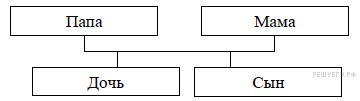 Прочитай текст и изобрази семейное дерево, включающее всех перечисленных в тексте родственников. Впиши в прямоугольники на схеме имена или имена и отчества родственников.Меня зовут Светлана. Мою маму зовут Юлия Ивановна, она работает технологом на швейной фабрике. Её родители живут далеко от нас, в деревне Нутрома Тверской области. Бабушка Марина Игнатьевна уже на пенсии, а дедушка Иван Михайлович работает на деревообрабатывающем комбинате. С ними живёт мамин брат дядя Саша, но он поступил в институт и скоро поедет учиться в Тверь. Летом мы ездим к ним в гости.Моего папу зовут Виталий Владимирович, он водитель автобуса. Когда я была маленькая, мама забирала меня из садика, мы успевали на его рейс и папа довозил нас до дома. Мой дедушка Владимир Миронович тоже работалводителем, но он уже умер. А бабушка Анна Николаевна живёт вместе с нами. Она заботится обо мне и моём братике Вите.Схема для заполнения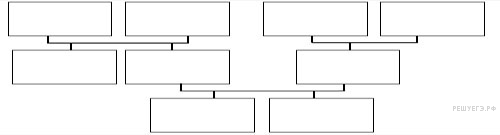 14. Задание 11 Миша написал на футболке своё имя (см. рис. 1). Затем он подошел к зеркалу. Нарисуй, как будет выглядеть отражение его имени в зеркале (рис. 2).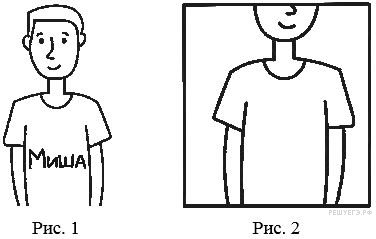 15. Задание 12В «Детском мире» продавали двухколёсные и трёхколёсные велосипеды. Максим пересчитал все рули и все колёса. Получилось 12 рулей и 27 колёс. Сколько трёхколёсных велосипедов продавали в «Детском мире»?Запиши решение и ответ.Калейдоскоп наук№2 Диктант по русскому языкуЦель: проверить умение записывать текст на слух с соблюдением орфографических и пунктуационных норм.Записать текст под диктовку https://thismusic.ru/download/Oy1I0kMWG4Q/diktant-dlya-4-klassa-koshka-v-proverkoy/Найди в тексте предложение с однородными сказуемыми. Выпиши это предложение и подчеркни в нём однородные сказуемыеВыпиши из текста 4-е предложение.  1) Подчеркни в нём главные члены. 2) Над каждым словом напиши, какой частью речи оно является.КомандаЗолотыеСеребряныеБронзовыеСириус783Орион645Заря467Весна325КомандаЗолотыеСеребряныеБронзовыеСириус783Орион645Заря467Весна325